     Job Vacancy    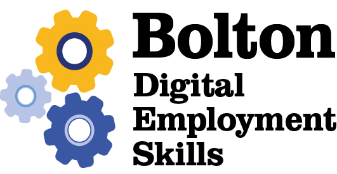 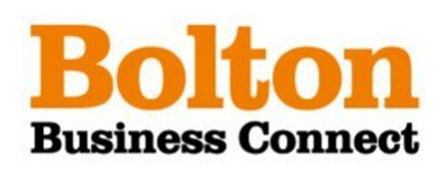      Job Vacancy    EmployerJob titleHours & contractJob detailsHow to apply & closing date      Job Vacancy         Job Vacancy    EmployerJob titleHours & contractJob detailsHow to apply & closing date 